JAYASHREE 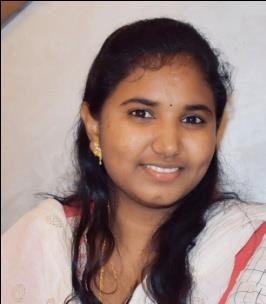 Chartered AccountantEmail: jayashree-394751@2freemail.comPROFESSIONAL SUMMARY    	Pro-active and results oriented with over 4 years of working experience in all key areas of finance, accounts and audit. A confident, multi-skilled & capable Accountant with excellent knowledge of finance & accounting procedures.Exceptional analytical & problem solving skills & able to provide financial information to all areas of the business whilst ensuring that allmanagement information is accurate. Having a proven ability to drive out inefficiencies through process improvement as well asassist in the maintenance & development of financial systems and accounting procedures.SKILLS    	WORK HISTORY    	Ensure that invoices are promptly processed and sent out to clients and statement of outstanding balances is mailed on a routine basis.Accurately documented all cash, credit, fixed assets, accrued expenses and line of credit transactions.EDUCATION    	ADDITIONAL INFORMATION    	Personal Details Nationality:	IndianDate of Birth: 05 - 07 - 1993Languages:	English / Malayalam / Tamil / Telugu Marital Status: MarriedVisa Status:	Spouse Visa Notice Period: NILDECLARATION    	I hereby declare that the information furnished above is true to the best of my knowledge.JayashreePrep. Of Financial StatementsCash flow analysisAccount reconciliation specialistVAT FilingExcel ExpertMIS ReportingAudit- Statutory, Revenue, InternalBudget analysis & ReportingTally ERP9, XeroStrong Communication Skills11/2018Financial Accountant– Currently WorkingDubai, United Arab EmiratesCompiled general ledger entries on short schedule with nearly 100% accuracy.Managed entire accounting cycle through completion, including gathering information, preparing documents, finalizing reports and closing books.Completed daily accounting tasks such as tracking funds, preparing deposits and reconciling accounts.Proactively researched technical tax issues related to consulting projects.Prepared and filed VAT.Validated project and employment information and completed manual adjustments to financial data.Counts cash on hand, inspects note receivable payable and negotiable securities.Processed payroll and calculated deductions by accurately using Tally &Xero to secure payment tractability.Suggested budgetary changes to increase company profits.Assize the team in finding the Non-Performed Assets.Produce a monthly receivable aging report for circulation to relevant sales department.03/2013to 06/2016Audit ExecutiveChennai, TNReconciled account information and reported figures in general ledger by comparing to bank account statement each month.Completed financial reports to inform managers and stakeholders.Maintained accurate and complete documentation for all financial department procedures.Input financial data and produced reports using Tally.Monitored status of accounts receivable and payable to facilitate efficient processing.Recommended changes in internal audit controls.Identified audit risks, prepared budgets and coordinated with management and audit team in preparing related reports.Drafted the complete annual audit reports including all footnote disclosures.Modified a comprehensive financial reporting package to reflect growing organizational complexity.Maintained integrity of general ledger, including the chart of accounts.Prepared financial pages for presentation to senior management.Followed up with customers to collect information and verify details.Proactively researched technical tax issues related to consulting projects.Filed tax returns and prepared governmental reports in compliance with strict standards.Reconstructed accounting records from clients' checks and cash receipts.Compiled financial reports pertaining to cash receipts, expenditures and profit and loss.2019Chartered Accountant – 56%Institute of Chartered Accountant of India – Chennai, TN2017Masters of Commerce: Accounting And Finance – 63%University of Madras, Guindy Campus - Chennai, TN20142010Bachelor of Commerce: Accounting And Business Management-70% University of Madras, Guindy Campus - Chennai, TNHigher Secondary - 86%Bharathidasanar Matric Hr. Sec. School- Vellore, TN